Компания «MEGAMIX» сегодня - это перспективная и динамично развивающаяся компания, занимающаяся производством высокоэффективных сухих строительных смесей и водоэмульсионных красок.Особенности нашей продукции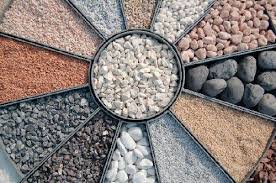 Сфера применения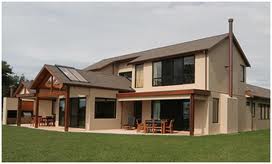 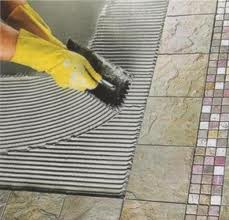 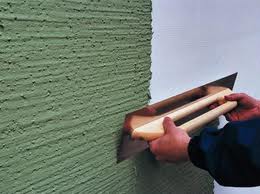 